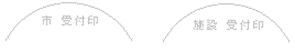 加西市学童保育園入園申請書兼児童台帳　　　　　　　　　　　　　　　年　　月　　日現在学童受付日／氏名１．入園児童について　※４名以上の入園を希望される場合は２枚目にご記入ください。１．入園児童について　※４名以上の入園を希望される場合は２枚目にご記入ください。１．入園児童について　※４名以上の入園を希望される場合は２枚目にご記入ください。１．入園児童について　※４名以上の入園を希望される場合は２枚目にご記入ください。１．入園児童について　※４名以上の入園を希望される場合は２枚目にご記入ください。１．入園児童について　※４名以上の入園を希望される場合は２枚目にご記入ください。１．入園児童について　※４名以上の入園を希望される場合は２枚目にご記入ください。１．入園児童について　※４名以上の入園を希望される場合は２枚目にご記入ください。１．入園児童について　※４名以上の入園を希望される場合は２枚目にご記入ください。１．入園児童について　※４名以上の入園を希望される場合は２枚目にご記入ください。１．入園児童について　※４名以上の入園を希望される場合は２枚目にご記入ください。１．入園児童について　※４名以上の入園を希望される場合は２枚目にご記入ください。１．入園児童について　※４名以上の入園を希望される場合は２枚目にご記入ください。１．入園児童について　※４名以上の入園を希望される場合は２枚目にご記入ください。１．入園児童について　※４名以上の入園を希望される場合は２枚目にご記入ください。１．入園児童について　※４名以上の入園を希望される場合は２枚目にご記入ください。１．入園児童について　※４名以上の入園を希望される場合は２枚目にご記入ください。性別生年月日(和暦)生年月日(和暦)R6小学校名R6小学校名R6小学校名R6小学校名R6学年□新規□通園中□通園歴あり男・女・　 ・・　 ・小学校小学校小学校小学校年生□新規□通園中□通園歴あり性別生年月日(和暦)生年月日(和暦)R6小学校名R6小学校名R6小学校名R6小学校名R6学年□新規□通園中□通園歴あり男・女・　 ・・　 ・小学校小学校小学校小学校年生□新規□通園中□通園歴あり性別生年月日(和暦)生年月日(和暦)R6小学校名R6小学校名R6小学校名R6小学校名R6学年□新規□通園中□通園歴あり男・女・　 ・・　 ・小学校小学校小学校小学校年生□新規□通園中□通園歴あり住　所住　所住　所〒　　　　－〒　　　　－〒　　　　－〒　　　　－〒　　　　－〒　　　　－〒　　　　－〒　　　　－〒　　　　－〒　　　　－〒　　　　－〒　　　　－〒　　　　－〒　　　　－住　所住　所住　所加西市加西市加西市加西市加西市加西市加西市加西市加西市加西市加西市加西市加西市加西市２．世帯状況(入園児童を除く)　　 ２．世帯状況(入園児童を除く)　　 ２．世帯状況(入園児童を除く)　　 ２．世帯状況(入園児童を除く)　　 ２．世帯状況(入園児童を除く)　　 ２．世帯状況(入園児童を除く)　　 □ひとり親家庭（手当受給・遺族年金・無）　□生活保護　□その他(　　　　　　　　)□ひとり親家庭（手当受給・遺族年金・無）　□生活保護　□その他(　　　　　　　　)□ひとり親家庭（手当受給・遺族年金・無）　□生活保護　□その他(　　　　　　　　)□ひとり親家庭（手当受給・遺族年金・無）　□生活保護　□その他(　　　　　　　　)□ひとり親家庭（手当受給・遺族年金・無）　□生活保護　□その他(　　　　　　　　)□ひとり親家庭（手当受給・遺族年金・無）　□生活保護　□その他(　　　　　　　　)□ひとり親家庭（手当受給・遺族年金・無）　□生活保護　□その他(　　　　　　　　)□ひとり親家庭（手当受給・遺族年金・無）　□生活保護　□その他(　　　　　　　　)□ひとり親家庭（手当受給・遺族年金・無）　□生活保護　□その他(　　　　　　　　)□ひとり親家庭（手当受給・遺族年金・無）　□生活保護　□その他(　　　　　　　　)□ひとり親家庭（手当受給・遺族年金・無）　□生活保護　□その他(　　　　　　　　)続柄生年月日（和暦）生年月日（和暦）生年月日（和暦）勤務先等名称・TEL・曜日時間等（またはR6通学先学校（園）名・学年）勤務先等名称・TEL・曜日時間等（またはR6通学先学校（園）名・学年）勤務先等名称・TEL・曜日時間等（またはR6通学先学校（園）名・学年）勤務先等名称・TEL・曜日時間等（またはR6通学先学校（園）名・学年）勤務先等名称・TEL・曜日時間等（またはR6通学先学校（園）名・学年）勤務先等名称・TEL・曜日時間等（またはR6通学先学校（園）名・学年）同居・別居備考 (別居先住所等)備考 (別居先住所等)備考 (別居先住所等)続柄連絡先TEL連絡先TEL連絡先TEL勤務先等名称・TEL・曜日時間等（またはR6通学先学校（園）名・学年）勤務先等名称・TEL・曜日時間等（またはR6通学先学校（園）名・学年）勤務先等名称・TEL・曜日時間等（またはR6通学先学校（園）名・学年）勤務先等名称・TEL・曜日時間等（またはR6通学先学校（園）名・学年）勤務先等名称・TEL・曜日時間等（またはR6通学先学校（園）名・学年）勤務先等名称・TEL・曜日時間等（またはR6通学先学校（園）名・学年）同居・別居備考 (別居先住所等)備考 (別居先住所等)備考 (別居先住所等)父T・S・H・R．　 　．T・S・H・R．　 　．T・S・H・R．　 　．勤務先等名称：勤務先TEL：月・火・水・木・金・土・ｼﾌﾄ制（ 　　:　　 ～　 　：　 　 ）勤務先等名称：勤務先TEL：月・火・水・木・金・土・ｼﾌﾄ制（ 　　:　　 ～　 　：　 　 ）勤務先等名称：勤務先TEL：月・火・水・木・金・土・ｼﾌﾄ制（ 　　:　　 ～　 　：　 　 ）勤務先等名称：勤務先TEL：月・火・水・木・金・土・ｼﾌﾄ制（ 　　:　　 ～　 　：　 　 ）勤務先等名称：勤務先TEL：月・火・水・木・金・土・ｼﾌﾄ制（ 　　:　　 ～　 　：　 　 ）勤務先等名称：勤務先TEL：月・火・水・木・金・土・ｼﾌﾄ制（ 　　:　　 ～　 　：　 　 ）同居・別居□就労 □その他 (         )□就労 □その他 (         )□就労 □その他 (         )父T・S・H・R．　 　．T・S・H・R．　 　．T・S・H・R．　 　．勤務先等名称：勤務先TEL：月・火・水・木・金・土・ｼﾌﾄ制（ 　　:　　 ～　 　：　 　 ）勤務先等名称：勤務先TEL：月・火・水・木・金・土・ｼﾌﾄ制（ 　　:　　 ～　 　：　 　 ）勤務先等名称：勤務先TEL：月・火・水・木・金・土・ｼﾌﾄ制（ 　　:　　 ～　 　：　 　 ）勤務先等名称：勤務先TEL：月・火・水・木・金・土・ｼﾌﾄ制（ 　　:　　 ～　 　：　 　 ）勤務先等名称：勤務先TEL：月・火・水・木・金・土・ｼﾌﾄ制（ 　　:　　 ～　 　：　 　 ）勤務先等名称：勤務先TEL：月・火・水・木・金・土・ｼﾌﾄ制（ 　　:　　 ～　 　：　 　 ）同居・別居□就労 □その他 (         )□就労 □その他 (         )□就労 □その他 (         )父 (　　　　) (　　　　) (　　　　)勤務先等名称：勤務先TEL：月・火・水・木・金・土・ｼﾌﾄ制（ 　　:　　 ～　 　：　 　 ）勤務先等名称：勤務先TEL：月・火・水・木・金・土・ｼﾌﾄ制（ 　　:　　 ～　 　：　 　 ）勤務先等名称：勤務先TEL：月・火・水・木・金・土・ｼﾌﾄ制（ 　　:　　 ～　 　：　 　 ）勤務先等名称：勤務先TEL：月・火・水・木・金・土・ｼﾌﾄ制（ 　　:　　 ～　 　：　 　 ）勤務先等名称：勤務先TEL：月・火・水・木・金・土・ｼﾌﾄ制（ 　　:　　 ～　 　：　 　 ）勤務先等名称：勤務先TEL：月・火・水・木・金・土・ｼﾌﾄ制（ 　　:　　 ～　 　：　 　 ）同居・別居□就労 □その他 (         )□就労 □その他 (         )□就労 □その他 (         )母T・S・H・R．　 　．T・S・H・R．　 　．T・S・H・R．　 　．勤務先等名称：勤務先TEL：月・火・水・木・金・土・ｼﾌﾄ制（ 　　:　　 ～　 　：　 　 ）勤務先等名称：勤務先TEL：月・火・水・木・金・土・ｼﾌﾄ制（ 　　:　　 ～　 　：　 　 ）勤務先等名称：勤務先TEL：月・火・水・木・金・土・ｼﾌﾄ制（ 　　:　　 ～　 　：　 　 ）勤務先等名称：勤務先TEL：月・火・水・木・金・土・ｼﾌﾄ制（ 　　:　　 ～　 　：　 　 ）勤務先等名称：勤務先TEL：月・火・水・木・金・土・ｼﾌﾄ制（ 　　:　　 ～　 　：　 　 ）勤務先等名称：勤務先TEL：月・火・水・木・金・土・ｼﾌﾄ制（ 　　:　　 ～　 　：　 　 ）同居・別居□就労 □その他 (         )□妊娠出産(予定日：　　　  　)□就労 □その他 (         )□妊娠出産(予定日：　　　  　)□就労 □その他 (         )□妊娠出産(予定日：　　　  　)母T・S・H・R．　 　．T・S・H・R．　 　．T・S・H・R．　 　．勤務先等名称：勤務先TEL：月・火・水・木・金・土・ｼﾌﾄ制（ 　　:　　 ～　 　：　 　 ）勤務先等名称：勤務先TEL：月・火・水・木・金・土・ｼﾌﾄ制（ 　　:　　 ～　 　：　 　 ）勤務先等名称：勤務先TEL：月・火・水・木・金・土・ｼﾌﾄ制（ 　　:　　 ～　 　：　 　 ）勤務先等名称：勤務先TEL：月・火・水・木・金・土・ｼﾌﾄ制（ 　　:　　 ～　 　：　 　 ）勤務先等名称：勤務先TEL：月・火・水・木・金・土・ｼﾌﾄ制（ 　　:　　 ～　 　：　 　 ）勤務先等名称：勤務先TEL：月・火・水・木・金・土・ｼﾌﾄ制（ 　　:　　 ～　 　：　 　 ）同居・別居□就労 □その他 (         )□妊娠出産(予定日：　　　  　)□就労 □その他 (         )□妊娠出産(予定日：　　　  　)□就労 □その他 (         )□妊娠出産(予定日：　　　  　)母 (　　　　) (　　　　) (　　　　)勤務先等名称：勤務先TEL：月・火・水・木・金・土・ｼﾌﾄ制（ 　　:　　 ～　 　：　 　 ）勤務先等名称：勤務先TEL：月・火・水・木・金・土・ｼﾌﾄ制（ 　　:　　 ～　 　：　 　 ）勤務先等名称：勤務先TEL：月・火・水・木・金・土・ｼﾌﾄ制（ 　　:　　 ～　 　：　 　 ）勤務先等名称：勤務先TEL：月・火・水・木・金・土・ｼﾌﾄ制（ 　　:　　 ～　 　：　 　 ）勤務先等名称：勤務先TEL：月・火・水・木・金・土・ｼﾌﾄ制（ 　　:　　 ～　 　：　 　 ）勤務先等名称：勤務先TEL：月・火・水・木・金・土・ｼﾌﾄ制（ 　　:　　 ～　 　：　 　 ）同居・別居□就労 □その他 (         )□妊娠出産(予定日：　　　  　)□就労 □その他 (         )□妊娠出産(予定日：　　　  　)□就労 □その他 (         )□妊娠出産(予定日：　　　  　)T・S・H・R．　 　．T・S・H・R．　 　．T・S・H・R．　 　．勤務先名：勤務先TEL：学校(園)名：　　　　　　　　　　　　       　　(　　 年)勤務先名：勤務先TEL：学校(園)名：　　　　　　　　　　　　       　　(　　 年)勤務先名：勤務先TEL：学校(園)名：　　　　　　　　　　　　       　　(　　 年)勤務先名：勤務先TEL：学校(園)名：　　　　　　　　　　　　       　　(　　 年)勤務先名：勤務先TEL：学校(園)名：　　　　　　　　　　　　       　　(　　 年)勤務先名：勤務先TEL：学校(園)名：　　　　　　　　　　　　       　　(　　 年)同居・別居T・S・H・R．　 　．T・S・H・R．　 　．T・S・H・R．　 　．勤務先名：勤務先TEL：学校(園)名：　　　　　　　　　　　　       　　(　　 年)勤務先名：勤務先TEL：学校(園)名：　　　　　　　　　　　　       　　(　　 年)勤務先名：勤務先TEL：学校(園)名：　　　　　　　　　　　　       　　(　　 年)勤務先名：勤務先TEL：学校(園)名：　　　　　　　　　　　　       　　(　　 年)勤務先名：勤務先TEL：学校(園)名：　　　　　　　　　　　　       　　(　　 年)勤務先名：勤務先TEL：学校(園)名：　　　　　　　　　　　　       　　(　　 年)同居・別居 (　　　　) (　　　　) (　　　　)勤務先名：勤務先TEL：学校(園)名：　　　　　　　　　　　　       　　(　　 年)勤務先名：勤務先TEL：学校(園)名：　　　　　　　　　　　　       　　(　　 年)勤務先名：勤務先TEL：学校(園)名：　　　　　　　　　　　　       　　(　　 年)勤務先名：勤務先TEL：学校(園)名：　　　　　　　　　　　　       　　(　　 年)勤務先名：勤務先TEL：学校(園)名：　　　　　　　　　　　　       　　(　　 年)勤務先名：勤務先TEL：学校(園)名：　　　　　　　　　　　　       　　(　　 年)同居・別居T・S・H・R．　 　．T・S・H・R．　 　．T・S・H・R．　 　．勤務先名：勤務先TEL：学校(園)名：　　　　　　　　　　　　      　　 (　　 年)勤務先名：勤務先TEL：学校(園)名：　　　　　　　　　　　　      　　 (　　 年)勤務先名：勤務先TEL：学校(園)名：　　　　　　　　　　　　      　　 (　　 年)勤務先名：勤務先TEL：学校(園)名：　　　　　　　　　　　　      　　 (　　 年)勤務先名：勤務先TEL：学校(園)名：　　　　　　　　　　　　      　　 (　　 年)勤務先名：勤務先TEL：学校(園)名：　　　　　　　　　　　　      　　 (　　 年)同居・別居T・S・H・R．　 　．T・S・H・R．　 　．T・S・H・R．　 　．勤務先名：勤務先TEL：学校(園)名：　　　　　　　　　　　　      　　 (　　 年)勤務先名：勤務先TEL：学校(園)名：　　　　　　　　　　　　      　　 (　　 年)勤務先名：勤務先TEL：学校(園)名：　　　　　　　　　　　　      　　 (　　 年)勤務先名：勤務先TEL：学校(園)名：　　　　　　　　　　　　      　　 (　　 年)勤務先名：勤務先TEL：学校(園)名：　　　　　　　　　　　　      　　 (　　 年)勤務先名：勤務先TEL：学校(園)名：　　　　　　　　　　　　      　　 (　　 年)同居・別居 (　　　　) (　　　　) (　　　　)勤務先名：勤務先TEL：学校(園)名：　　　　　　　　　　　　      　　 (　　 年)勤務先名：勤務先TEL：学校(園)名：　　　　　　　　　　　　      　　 (　　 年)勤務先名：勤務先TEL：学校(園)名：　　　　　　　　　　　　      　　 (　　 年)勤務先名：勤務先TEL：学校(園)名：　　　　　　　　　　　　      　　 (　　 年)勤務先名：勤務先TEL：学校(園)名：　　　　　　　　　　　　      　　 (　　 年)勤務先名：勤務先TEL：学校(園)名：　　　　　　　　　　　　      　　 (　　 年)同居・別居T・S・H・R．　 　．T・S・H・R．　 　．T・S・H・R．　 　．勤務先名：勤務先TEL：学校(園)名：　　　　　　　　　　　　　       　(　　 年)勤務先名：勤務先TEL：学校(園)名：　　　　　　　　　　　　　       　(　　 年)勤務先名：勤務先TEL：学校(園)名：　　　　　　　　　　　　　       　(　　 年)勤務先名：勤務先TEL：学校(園)名：　　　　　　　　　　　　　       　(　　 年)勤務先名：勤務先TEL：学校(園)名：　　　　　　　　　　　　　       　(　　 年)勤務先名：勤務先TEL：学校(園)名：　　　　　　　　　　　　　       　(　　 年)同居・別居T・S・H・R．　 　．T・S・H・R．　 　．T・S・H・R．　 　．勤務先名：勤務先TEL：学校(園)名：　　　　　　　　　　　　　       　(　　 年)勤務先名：勤務先TEL：学校(園)名：　　　　　　　　　　　　　       　(　　 年)勤務先名：勤務先TEL：学校(園)名：　　　　　　　　　　　　　       　(　　 年)勤務先名：勤務先TEL：学校(園)名：　　　　　　　　　　　　　       　(　　 年)勤務先名：勤務先TEL：学校(園)名：　　　　　　　　　　　　　       　(　　 年)勤務先名：勤務先TEL：学校(園)名：　　　　　　　　　　　　　       　(　　 年)同居・別居 (　　　　) (　　　　) (　　　　)勤務先名：勤務先TEL：学校(園)名：　　　　　　　　　　　　　       　(　　 年)勤務先名：勤務先TEL：学校(園)名：　　　　　　　　　　　　　       　(　　 年)勤務先名：勤務先TEL：学校(園)名：　　　　　　　　　　　　　       　(　　 年)勤務先名：勤務先TEL：学校(園)名：　　　　　　　　　　　　　       　(　　 年)勤務先名：勤務先TEL：学校(園)名：　　　　　　　　　　　　　       　(　　 年)勤務先名：勤務先TEL：学校(園)名：　　　　　　　　　　　　　       　(　　 年)同居・別居T・S・H・R．　 　．T・S・H・R．　 　．T・S・H・R．　 　．勤務先名：勤務先TEL：学校(園)名：　　　　　　　　　　　　       　　(　 　年)勤務先名：勤務先TEL：学校(園)名：　　　　　　　　　　　　       　　(　 　年)勤務先名：勤務先TEL：学校(園)名：　　　　　　　　　　　　       　　(　 　年)勤務先名：勤務先TEL：学校(園)名：　　　　　　　　　　　　       　　(　 　年)勤務先名：勤務先TEL：学校(園)名：　　　　　　　　　　　　       　　(　 　年)勤務先名：勤務先TEL：学校(園)名：　　　　　　　　　　　　       　　(　 　年)同居・別居T・S・H・R．　 　．T・S・H・R．　 　．T・S・H・R．　 　．勤務先名：勤務先TEL：学校(園)名：　　　　　　　　　　　　       　　(　 　年)勤務先名：勤務先TEL：学校(園)名：　　　　　　　　　　　　       　　(　 　年)勤務先名：勤務先TEL：学校(園)名：　　　　　　　　　　　　       　　(　 　年)勤務先名：勤務先TEL：学校(園)名：　　　　　　　　　　　　       　　(　 　年)勤務先名：勤務先TEL：学校(園)名：　　　　　　　　　　　　       　　(　 　年)勤務先名：勤務先TEL：学校(園)名：　　　　　　　　　　　　       　　(　 　年)同居・別居 (　　　　) (　　　　) (　　　　)勤務先名：勤務先TEL：学校(園)名：　　　　　　　　　　　　       　　(　 　年)勤務先名：勤務先TEL：学校(園)名：　　　　　　　　　　　　       　　(　 　年)勤務先名：勤務先TEL：学校(園)名：　　　　　　　　　　　　       　　(　 　年)勤務先名：勤務先TEL：学校(園)名：　　　　　　　　　　　　       　　(　 　年)勤務先名：勤務先TEL：学校(園)名：　　　　　　　　　　　　       　　(　 　年)勤務先名：勤務先TEL：学校(園)名：　　　　　　　　　　　　       　　(　 　年)同居・別居３．入園希望について　３．入園希望について　３．入園希望について　３．入園希望について　３．入園希望について　※担当課記入欄：　　 月　　 日から通園予定※担当課記入欄：　　 月　　 日から通園予定※担当課記入欄：　　 月　　 日から通園予定※担当課記入欄：　　 月　　 日から通園予定※担当課記入欄：　　 月　　 日から通園予定※担当課記入欄：　　 月　　 日から通園予定※担当課記入欄：　　 月　　 日から通園予定※担当課記入欄：　　 月　　 日から通園予定※担当課記入欄：　　 月　　 日から通園予定※担当課記入欄：　　 月　　 日から通園予定※担当課記入欄：　　 月　　 日から通園予定※担当課記入欄：　　 月　　 日から通園予定期間期間　　　　年　　 月　　日～　　　年　 　月　　日　　　　年　　 月　　日～　　　年　 　月　　日　　　　年　　 月　　日～　　　年　 　月　　日　　　　年　　 月　　日～　　　年　 　月　　日　　　　年　　 月　　日～　　　年　 　月　　日　　　　年　　 月　　日～　　　年　 　月　　日　　　　年　　 月　　日～　　　年　 　月　　日　　　　年　　 月　　日～　　　年　 　月　　日園名園名　　　　　　　学童保育園　　　　　　　　学童保育園　　　　　　　　学童保育園　　　　　　　　学童保育園　　　　　　　　学童保育園　通園日通園日月・火・水・木・金・※土（ □毎週・ □不定）※父母とも土曜勤務ありの場合のみ利用可月・火・水・木・金・※土（ □毎週・ □不定）※父母とも土曜勤務ありの場合のみ利用可月・火・水・木・金・※土（ □毎週・ □不定）※父母とも土曜勤務ありの場合のみ利用可月・火・水・木・金・※土（ □毎週・ □不定）※父母とも土曜勤務ありの場合のみ利用可月・火・水・木・金・※土（ □毎週・ □不定）※父母とも土曜勤務ありの場合のみ利用可月・火・水・木・金・※土（ □毎週・ □不定）※父母とも土曜勤務ありの場合のみ利用可月・火・水・木・金・※土（ □毎週・ □不定）※父母とも土曜勤務ありの場合のみ利用可月・火・水・木・金・※土（ □毎週・ □不定）※父母とも土曜勤務ありの場合のみ利用可夏休み中の利用予定夏休み中の利用予定□利用する　□利用しない□未定□利用する　□利用しない□未定□利用する　□利用しない□未定□利用する　□利用しない□未定□利用する　□利用しない□未定４．お迎え　※主に来られる順に続柄を記入ください。 ※別居の方のみ氏名・連絡先も記入。４．お迎え　※主に来られる順に続柄を記入ください。 ※別居の方のみ氏名・連絡先も記入。４．お迎え　※主に来られる順に続柄を記入ください。 ※別居の方のみ氏名・連絡先も記入。４．お迎え　※主に来られる順に続柄を記入ください。 ※別居の方のみ氏名・連絡先も記入。４．お迎え　※主に来られる順に続柄を記入ください。 ※別居の方のみ氏名・連絡先も記入。４．お迎え　※主に来られる順に続柄を記入ください。 ※別居の方のみ氏名・連絡先も記入。４．お迎え　※主に来られる順に続柄を記入ください。 ※別居の方のみ氏名・連絡先も記入。４．お迎え　※主に来られる順に続柄を記入ください。 ※別居の方のみ氏名・連絡先も記入。４．お迎え　※主に来られる順に続柄を記入ください。 ※別居の方のみ氏名・連絡先も記入。４．お迎え　※主に来られる順に続柄を記入ください。 ※別居の方のみ氏名・連絡先も記入。４．お迎え　※主に来られる順に続柄を記入ください。 ※別居の方のみ氏名・連絡先も記入。４．お迎え　※主に来られる順に続柄を記入ください。 ※別居の方のみ氏名・連絡先も記入。４．お迎え　※主に来られる順に続柄を記入ください。 ※別居の方のみ氏名・連絡先も記入。４．お迎え　※主に来られる順に続柄を記入ください。 ※別居の方のみ氏名・連絡先も記入。４．お迎え　※主に来られる順に続柄を記入ください。 ※別居の方のみ氏名・連絡先も記入。４．お迎え　※主に来られる順に続柄を記入ください。 ※別居の方のみ氏名・連絡先も記入。４．お迎え　※主に来られる順に続柄を記入ください。 ※別居の方のみ氏名・連絡先も記入。①（続柄：　　　　）　□別居→氏名：　　　　　　　　　　　　TEL：　　　　　　　　　　　　　①（続柄：　　　　）　□別居→氏名：　　　　　　　　　　　　TEL：　　　　　　　　　　　　　①（続柄：　　　　）　□別居→氏名：　　　　　　　　　　　　TEL：　　　　　　　　　　　　　①（続柄：　　　　）　□別居→氏名：　　　　　　　　　　　　TEL：　　　　　　　　　　　　　①（続柄：　　　　）　□別居→氏名：　　　　　　　　　　　　TEL：　　　　　　　　　　　　　①（続柄：　　　　）　□別居→氏名：　　　　　　　　　　　　TEL：　　　　　　　　　　　　　①（続柄：　　　　）　□別居→氏名：　　　　　　　　　　　　TEL：　　　　　　　　　　　　　①（続柄：　　　　）　□別居→氏名：　　　　　　　　　　　　TEL：　　　　　　　　　　　　　①（続柄：　　　　）　□別居→氏名：　　　　　　　　　　　　TEL：　　　　　　　　　　　　　①（続柄：　　　　）　□別居→氏名：　　　　　　　　　　　　TEL：　　　　　　　　　　　　　①（続柄：　　　　）　□別居→氏名：　　　　　　　　　　　　TEL：　　　　　　　　　　　　　①（続柄：　　　　）　□別居→氏名：　　　　　　　　　　　　TEL：　　　　　　　　　　　　　①（続柄：　　　　）　□別居→氏名：　　　　　　　　　　　　TEL：　　　　　　　　　　　　　①（続柄：　　　　）　□別居→氏名：　　　　　　　　　　　　TEL：　　　　　　　　　　　　　①（続柄：　　　　）　□別居→氏名：　　　　　　　　　　　　TEL：　　　　　　　　　　　　　①（続柄：　　　　）　□別居→氏名：　　　　　　　　　　　　TEL：　　　　　　　　　　　　　①（続柄：　　　　）　□別居→氏名：　　　　　　　　　　　　TEL：　　　　　　　　　　　　　②（続柄：　　　　）　□別居→氏名：　　　　　　　　　　　　TEL：　　　　　　　　　　　　　②（続柄：　　　　）　□別居→氏名：　　　　　　　　　　　　TEL：　　　　　　　　　　　　　②（続柄：　　　　）　□別居→氏名：　　　　　　　　　　　　TEL：　　　　　　　　　　　　　②（続柄：　　　　）　□別居→氏名：　　　　　　　　　　　　TEL：　　　　　　　　　　　　　②（続柄：　　　　）　□別居→氏名：　　　　　　　　　　　　TEL：　　　　　　　　　　　　　②（続柄：　　　　）　□別居→氏名：　　　　　　　　　　　　TEL：　　　　　　　　　　　　　②（続柄：　　　　）　□別居→氏名：　　　　　　　　　　　　TEL：　　　　　　　　　　　　　②（続柄：　　　　）　□別居→氏名：　　　　　　　　　　　　TEL：　　　　　　　　　　　　　②（続柄：　　　　）　□別居→氏名：　　　　　　　　　　　　TEL：　　　　　　　　　　　　　②（続柄：　　　　）　□別居→氏名：　　　　　　　　　　　　TEL：　　　　　　　　　　　　　②（続柄：　　　　）　□別居→氏名：　　　　　　　　　　　　TEL：　　　　　　　　　　　　　②（続柄：　　　　）　□別居→氏名：　　　　　　　　　　　　TEL：　　　　　　　　　　　　　②（続柄：　　　　）　□別居→氏名：　　　　　　　　　　　　TEL：　　　　　　　　　　　　　②（続柄：　　　　）　□別居→氏名：　　　　　　　　　　　　TEL：　　　　　　　　　　　　　②（続柄：　　　　）　□別居→氏名：　　　　　　　　　　　　TEL：　　　　　　　　　　　　　②（続柄：　　　　）　□別居→氏名：　　　　　　　　　　　　TEL：　　　　　　　　　　　　　②（続柄：　　　　）　□別居→氏名：　　　　　　　　　　　　TEL：　　　　　　　　　　　　　③（続柄：　　　　）　□別居→氏名：　　　　　　　　　　　　TEL：　　　　　　　　　　　　　③（続柄：　　　　）　□別居→氏名：　　　　　　　　　　　　TEL：　　　　　　　　　　　　　③（続柄：　　　　）　□別居→氏名：　　　　　　　　　　　　TEL：　　　　　　　　　　　　　③（続柄：　　　　）　□別居→氏名：　　　　　　　　　　　　TEL：　　　　　　　　　　　　　③（続柄：　　　　）　□別居→氏名：　　　　　　　　　　　　TEL：　　　　　　　　　　　　　③（続柄：　　　　）　□別居→氏名：　　　　　　　　　　　　TEL：　　　　　　　　　　　　　③（続柄：　　　　）　□別居→氏名：　　　　　　　　　　　　TEL：　　　　　　　　　　　　　③（続柄：　　　　）　□別居→氏名：　　　　　　　　　　　　TEL：　　　　　　　　　　　　　③（続柄：　　　　）　□別居→氏名：　　　　　　　　　　　　TEL：　　　　　　　　　　　　　③（続柄：　　　　）　□別居→氏名：　　　　　　　　　　　　TEL：　　　　　　　　　　　　　③（続柄：　　　　）　□別居→氏名：　　　　　　　　　　　　TEL：　　　　　　　　　　　　　③（続柄：　　　　）　□別居→氏名：　　　　　　　　　　　　TEL：　　　　　　　　　　　　　③（続柄：　　　　）　□別居→氏名：　　　　　　　　　　　　TEL：　　　　　　　　　　　　　③（続柄：　　　　）　□別居→氏名：　　　　　　　　　　　　TEL：　　　　　　　　　　　　　③（続柄：　　　　）　□別居→氏名：　　　　　　　　　　　　TEL：　　　　　　　　　　　　　③（続柄：　　　　）　□別居→氏名：　　　　　　　　　　　　TEL：　　　　　　　　　　　　　③（続柄：　　　　）　□別居→氏名：　　　　　　　　　　　　TEL：　　　　　　　　　　　　　５．緊急連絡先　※日中に必ず対応できる連絡先を優先順に記入ください。※その他のみ名称と電話番号を記入。５．緊急連絡先　※日中に必ず対応できる連絡先を優先順に記入ください。※その他のみ名称と電話番号を記入。５．緊急連絡先　※日中に必ず対応できる連絡先を優先順に記入ください。※その他のみ名称と電話番号を記入。５．緊急連絡先　※日中に必ず対応できる連絡先を優先順に記入ください。※その他のみ名称と電話番号を記入。５．緊急連絡先　※日中に必ず対応できる連絡先を優先順に記入ください。※その他のみ名称と電話番号を記入。５．緊急連絡先　※日中に必ず対応できる連絡先を優先順に記入ください。※その他のみ名称と電話番号を記入。５．緊急連絡先　※日中に必ず対応できる連絡先を優先順に記入ください。※その他のみ名称と電話番号を記入。５．緊急連絡先　※日中に必ず対応できる連絡先を優先順に記入ください。※その他のみ名称と電話番号を記入。５．緊急連絡先　※日中に必ず対応できる連絡先を優先順に記入ください。※その他のみ名称と電話番号を記入。５．緊急連絡先　※日中に必ず対応できる連絡先を優先順に記入ください。※その他のみ名称と電話番号を記入。５．緊急連絡先　※日中に必ず対応できる連絡先を優先順に記入ください。※その他のみ名称と電話番号を記入。５．緊急連絡先　※日中に必ず対応できる連絡先を優先順に記入ください。※その他のみ名称と電話番号を記入。５．緊急連絡先　※日中に必ず対応できる連絡先を優先順に記入ください。※その他のみ名称と電話番号を記入。５．緊急連絡先　※日中に必ず対応できる連絡先を優先順に記入ください。※その他のみ名称と電話番号を記入。５．緊急連絡先　※日中に必ず対応できる連絡先を優先順に記入ください。※その他のみ名称と電話番号を記入。５．緊急連絡先　※日中に必ず対応できる連絡先を優先順に記入ください。※その他のみ名称と電話番号を記入。５．緊急連絡先　※日中に必ず対応できる連絡先を優先順に記入ください。※その他のみ名称と電話番号を記入。①　父携帯・母携帯・父勤務先・母勤務先・その他→（名称：　　　　　　　　　　　TEL：　　　　　　　　　　）①　父携帯・母携帯・父勤務先・母勤務先・その他→（名称：　　　　　　　　　　　TEL：　　　　　　　　　　）①　父携帯・母携帯・父勤務先・母勤務先・その他→（名称：　　　　　　　　　　　TEL：　　　　　　　　　　）①　父携帯・母携帯・父勤務先・母勤務先・その他→（名称：　　　　　　　　　　　TEL：　　　　　　　　　　）①　父携帯・母携帯・父勤務先・母勤務先・その他→（名称：　　　　　　　　　　　TEL：　　　　　　　　　　）①　父携帯・母携帯・父勤務先・母勤務先・その他→（名称：　　　　　　　　　　　TEL：　　　　　　　　　　）①　父携帯・母携帯・父勤務先・母勤務先・その他→（名称：　　　　　　　　　　　TEL：　　　　　　　　　　）①　父携帯・母携帯・父勤務先・母勤務先・その他→（名称：　　　　　　　　　　　TEL：　　　　　　　　　　）①　父携帯・母携帯・父勤務先・母勤務先・その他→（名称：　　　　　　　　　　　TEL：　　　　　　　　　　）①　父携帯・母携帯・父勤務先・母勤務先・その他→（名称：　　　　　　　　　　　TEL：　　　　　　　　　　）①　父携帯・母携帯・父勤務先・母勤務先・その他→（名称：　　　　　　　　　　　TEL：　　　　　　　　　　）①　父携帯・母携帯・父勤務先・母勤務先・その他→（名称：　　　　　　　　　　　TEL：　　　　　　　　　　）①　父携帯・母携帯・父勤務先・母勤務先・その他→（名称：　　　　　　　　　　　TEL：　　　　　　　　　　）①　父携帯・母携帯・父勤務先・母勤務先・その他→（名称：　　　　　　　　　　　TEL：　　　　　　　　　　）①　父携帯・母携帯・父勤務先・母勤務先・その他→（名称：　　　　　　　　　　　TEL：　　　　　　　　　　）①　父携帯・母携帯・父勤務先・母勤務先・その他→（名称：　　　　　　　　　　　TEL：　　　　　　　　　　）①　父携帯・母携帯・父勤務先・母勤務先・その他→（名称：　　　　　　　　　　　TEL：　　　　　　　　　　）②　父携帯・母携帯・父勤務先・母勤務先・その他→（名称：　　　　　　　　　　　TEL：　　　　　　　　　　）②　父携帯・母携帯・父勤務先・母勤務先・その他→（名称：　　　　　　　　　　　TEL：　　　　　　　　　　）②　父携帯・母携帯・父勤務先・母勤務先・その他→（名称：　　　　　　　　　　　TEL：　　　　　　　　　　）②　父携帯・母携帯・父勤務先・母勤務先・その他→（名称：　　　　　　　　　　　TEL：　　　　　　　　　　）②　父携帯・母携帯・父勤務先・母勤務先・その他→（名称：　　　　　　　　　　　TEL：　　　　　　　　　　）②　父携帯・母携帯・父勤務先・母勤務先・その他→（名称：　　　　　　　　　　　TEL：　　　　　　　　　　）②　父携帯・母携帯・父勤務先・母勤務先・その他→（名称：　　　　　　　　　　　TEL：　　　　　　　　　　）②　父携帯・母携帯・父勤務先・母勤務先・その他→（名称：　　　　　　　　　　　TEL：　　　　　　　　　　）②　父携帯・母携帯・父勤務先・母勤務先・その他→（名称：　　　　　　　　　　　TEL：　　　　　　　　　　）②　父携帯・母携帯・父勤務先・母勤務先・その他→（名称：　　　　　　　　　　　TEL：　　　　　　　　　　）②　父携帯・母携帯・父勤務先・母勤務先・その他→（名称：　　　　　　　　　　　TEL：　　　　　　　　　　）②　父携帯・母携帯・父勤務先・母勤務先・その他→（名称：　　　　　　　　　　　TEL：　　　　　　　　　　）②　父携帯・母携帯・父勤務先・母勤務先・その他→（名称：　　　　　　　　　　　TEL：　　　　　　　　　　）②　父携帯・母携帯・父勤務先・母勤務先・その他→（名称：　　　　　　　　　　　TEL：　　　　　　　　　　）②　父携帯・母携帯・父勤務先・母勤務先・その他→（名称：　　　　　　　　　　　TEL：　　　　　　　　　　）②　父携帯・母携帯・父勤務先・母勤務先・その他→（名称：　　　　　　　　　　　TEL：　　　　　　　　　　）②　父携帯・母携帯・父勤務先・母勤務先・その他→（名称：　　　　　　　　　　　TEL：　　　　　　　　　　）③　父携帯・母携帯・父勤務先・母勤務先・その他→（名称：　　　　　　　　　　　TEL：　　　　　　　　　　）③　父携帯・母携帯・父勤務先・母勤務先・その他→（名称：　　　　　　　　　　　TEL：　　　　　　　　　　）③　父携帯・母携帯・父勤務先・母勤務先・その他→（名称：　　　　　　　　　　　TEL：　　　　　　　　　　）③　父携帯・母携帯・父勤務先・母勤務先・その他→（名称：　　　　　　　　　　　TEL：　　　　　　　　　　）③　父携帯・母携帯・父勤務先・母勤務先・その他→（名称：　　　　　　　　　　　TEL：　　　　　　　　　　）③　父携帯・母携帯・父勤務先・母勤務先・その他→（名称：　　　　　　　　　　　TEL：　　　　　　　　　　）③　父携帯・母携帯・父勤務先・母勤務先・その他→（名称：　　　　　　　　　　　TEL：　　　　　　　　　　）③　父携帯・母携帯・父勤務先・母勤務先・その他→（名称：　　　　　　　　　　　TEL：　　　　　　　　　　）③　父携帯・母携帯・父勤務先・母勤務先・その他→（名称：　　　　　　　　　　　TEL：　　　　　　　　　　）③　父携帯・母携帯・父勤務先・母勤務先・その他→（名称：　　　　　　　　　　　TEL：　　　　　　　　　　）③　父携帯・母携帯・父勤務先・母勤務先・その他→（名称：　　　　　　　　　　　TEL：　　　　　　　　　　）③　父携帯・母携帯・父勤務先・母勤務先・その他→（名称：　　　　　　　　　　　TEL：　　　　　　　　　　）③　父携帯・母携帯・父勤務先・母勤務先・その他→（名称：　　　　　　　　　　　TEL：　　　　　　　　　　）③　父携帯・母携帯・父勤務先・母勤務先・その他→（名称：　　　　　　　　　　　TEL：　　　　　　　　　　）③　父携帯・母携帯・父勤務先・母勤務先・その他→（名称：　　　　　　　　　　　TEL：　　　　　　　　　　）③　父携帯・母携帯・父勤務先・母勤務先・その他→（名称：　　　　　　　　　　　TEL：　　　　　　　　　　）③　父携帯・母携帯・父勤務先・母勤務先・その他→（名称：　　　　　　　　　　　TEL：　　　　　　　　　　）R5年1月1日の住所R5年1月1日の住所父　□加西市　□市外（　　　　　　　　　　　　　　　）母　□加西市　□市外（　　　　　　　　　　　　　　　　　）R6年1月1日の住所R6年1月1日の住所父　□加西市　    □市外（　　　　　　　　　　　　　　　）母　□加西市□市外（　　　　　　　　　　　　　　　　　）※事務処理欄